Publicado en Girona (Catalunya) el 06/02/2024 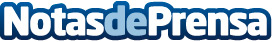 Repara tu Deuda Abogados cancela 45.000€ en Girona (Catalunya) con la Ley de Segunda OportunidadEl origen del sobreendeudamiento se encuentra en el negocio de ropa que puso en marcha el marido de la exonerada  Datos de contacto:David GuerreroResponsable de Prensa655956735Nota de prensa publicada en: https://www.notasdeprensa.es/repara-tu-deuda-abogados-cancela-45-000-en Categorias: Nacional Derecho Finanzas Cataluña http://www.notasdeprensa.es